Прокуратура Алтайского 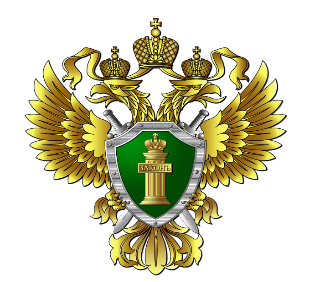 края информируетБЕЗОПАСНОСТЬ НЕСОВЕРШЕННОЛЕТНИХНА ВОДНЫХ ОБЪЕКТАХУВАЖАЕМЫЕ РОДИТЕЛИ!НЕОБХОДИМО ВОВРЕМЯ ОБЪЯСНИТЬ РЕБЕНКУ, ЧТО НЕЛЬЗЯ:находиться одним около водоёмов и в водоемах без постоянного контроля родителей или других взрослых;купаться в местах, специально не оборудованных для этих целей, в том числе у плотин, в карьерах, котлованах, бассейнах для промышленных нужд т.д.;заплывать за буйки или иные ограничительные знаки, ограждающие места для купания;подплывать близко к проходящим гидроциклам, катерам, весельным лодкам, катамаранам;прыгать в воду с катеров, лодок и других плавательных средств; нырять с крутых и высоких берегов; купаться в темное время суток;купаться в водоёмах с сильным течением;долго находится в воде, чтобы не допустить переохлаждения, которое может вызвать судороги, остановку дыхания или потерю сознания;плавать на самодельных плотах или других плавательных средствах.В Закон Алтайского края от 07.12.2009 № 99-ЗС «Об ограничении пребывания несовершеннолетних в общественных местах на территории Алтайского края» внесены изменения, в соответствии с которыми не допускается нахождение детей на водных объектах без сопровождения взрослых.Бесконтрольное пребывание несовершеннолетних на водных объектах влечет ответственность их родителей по ч. 1 ст. 5.35 КоАП РФ «Неисполнение родителями или иными законными представителями несовершеннолетних обязанностей по содержанию и воспитанию несовершеннолетних».При наступлении несчастного случая с детьми родители могут быть привлечены к уголовной ответственности по ст. 125 Уголовного кодекса РФ «Оставление в опасности», ст. 109 Уголовного кодекса РФ «Причинение смерти по неосторожности», ст. 118 Уголовного кодекса РФ «Причинение тяжкого вреда здоровью по неосторожности», при установлении систематического неисполнения родительских обязанностей в судебном порядке родители могут быть лишены родительских прав либо ограничены в них на основании ст.ст. 69 и 73 Семейного кодекса РФ.Родители, помните, что безопасность детей зависит от вас!Прокуратура Алтайского края информируетБЕЗОПАСНОСТЬ НЕСОВЕРШЕННОЛЕТНИХНА ВОДНЫХ ОБЪЕКТАХПОМНИ, ЧТО НЕЛЬЗЯ:находиться одним около водоёмов и в водоемах без постоянного контроля родителей или других взрослых;купаться в местах, специально не оборудованных для этих целей, в том числе у плотин, в карьерах, котлованах, бассейнах для промышленных нужд т.д.; заплывать за буйки или иные ограничительные знаки, ограждающие места для купания;подплывать близко к проходящим гидроциклам, катерам, весельным лодкам, катамаранам;прыгать в воду с катеров, лодок и других плавательных средств; нырять с крутых и высоких берегов; купаться в темное время суток;купаться в водоёмах с сильным течением;долго находится в воде, чтобы не допустить переохлаждения, которое может вызвать судороги, остановку дыхания или потерю сознания; плавать на самодельных плотах или других плавательных средствах.Если угрожает опасность либо случилась беда необходимо срочно позвать на помощь взрослых. 